Henvendelse om nettkapasitet til nytt/økt forbruk/produksjon for DIREKTEKUNDER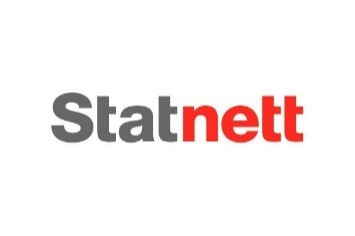 Skjemaet brukes av direktekunder for henvendelser om tilknytning i nettet til Statnett (transmisjonsnettet) samt ved utvidelse av eksisterende tilknytning. For nye tilknytninger skal kunden først ha gjort en henvendelse til det lokale nettselskapet som vurderer tilknytning til transmisjonsnettet som mest aktuelt.Statnett er underlagt offentleglova og vi deler regelmessig informasjon om tilknytning og statistikk i ulike sammenhengerFor deg som kunde innebærer det at din søknad og påfølgende korrespondanse om kapasitet registreres og deles på vår ukentlige offentlige postjournal. Det som alltid deles er tittel på saken etter følgende prinsipp: Forbruk/produksjon under "navn" transformatorstasjon (for eksempel: “Forbruk under Blåfalli transformatorstasjon”). Som det står i under om offentlighet, er det mulighet for å be om at deler av søknadsskjemaet som dere mener inneholder enten næringssensitiv eller kraftsensitiv informasjon skal unntas offentlighet. Statnett er pålagt å gjøre en selvstendig vurdering ved en innsynsbegjæring, uavhengig av om du som kunde har bedt om at innholdet skal unntas. Dersom Statnetts vurdering ikke samsvarer med deres vurdering, tar vi kontakt og orienterer før eventuell offentliggjøring.Fra det tidspunktet Statnett har reservert kapasitet har vi som prinsipp for både nettselskap og direktekunder at vi offentliggjør kundenavn, tilknytningspunkt og antall MW som er reservert. Det samme gjelder for inngåtte nettavtaler. Ved henvendelser fra media eller offentlig dokumentasjon vil Statnett også dele aggregerte volum fordelt på ulike områder i landet. Vi vil eksempelvis dele informasjon om hvor mye kapasitet som er forespurt innenfor fylkesgrensenivå eller større område. Skjemaet må sendes tilknytning@statnett.no og vi veileder gjerne om tilknytningsprosessen ved behov.Se våre nettsider eller spør vår kontaktperson for nettilknytning i deres område hvis dere har spørsmål om skjemaet. Skjemaet sendes til tilknytning@statnett.no med regional kontaktperson i Statnett på kopi (se oversikt på nettsidene våre).Navn på sak: Dato for innsending av skjema: Skjemaet gjelder (kryss av den eller de aktuelle stegene som henvendelsen gjelde)r: Veiledning: Kunde ønsker veiledning i tidlig fase, før prosjektet er modent nok til å forespørre om kapasitet.          Felt 1 til 11 og det siste punktet om offentlighet må fylles ut. Forespørsel: Kunde forespør om det er driftsmessig forsvarlig å tilknytte forespørselen. Alle felt må fylles ut. Ønske om utredning: Aktuelt ved svar fra Statnett om at tiltak er nødvendig for å gi nettkapasitet. Alle felt må       fylles ut. Bestilling av kapasitet for reservasjon og/eller prosjektutvikling: Alle felt må fylles ut.Kunde og prosjektSelskapsnavn:			Fyll inn navnSelskapets nettsider:		Fyll inn nettsideOrganisasjonsnummer:	Fyll inn nummerProsjektnavn:			Fyll inn navnDeres referanse på saken: 	Fyll inn referanseKontaktperson for henvendelsen: 		Navn: 		Fyll inn navnE-post: 	Fyll inn epostTelefon:	Fyll inn nummer    Henvendelsen gjelder følgende av kategoriene nedenfor: Nytt forbruk (industri, datasenter, petroleum, hydrogen/ammoniakk, batteri, annet)Ny produksjon (vann, landvind, havvind, sol, annet)Endring i forbruk (industri, datasenter, petroleum, hydrogen/ammoniakk, batteri, annet)Endring i produksjon (vann, landvind, havvind, sol, annet)Nærmere beskrivelse av kategori (f.eks. industri, datasenter, petroleum): Fyll inn nærmere beskrivelse av kategoriNavn og adresse eller koordinater (desimalgrader) til kundenes anlegg: Fyll inn adresse eller koordinaterHva er nettselskapets begrunnelse for at direktetilknytning til transmisjonsnettet er mest aktuelt?Fyll inn begrunnelseHvor i kraftsystemet (tilknytningspunkt i transmisjonsnettet) forventes det at økt uttak eller produksjon skal knyttes til?Fyll inn tilknytningspunktKapasitet (fyll ut tabellen)*Avtalt effekt i kundens anlegg. Det skal oppgis avtalt effekt som planlagt når anlegget er i drift.**Behov for økning i maksimal effektutveksling med transmisjonsnettet i det aktuelle tilknytningspunktet som følge av at sluttkunden tilknyttes. Dette kan være høyere enn sluttkundens forespurte økning i avtalt effekt basert på at kapasitet i dagens avtale ikke utnyttes fullt ut. Når planlegger kunden å ta i bruk den forespurte økte effektutvekslingen?Fyll inn datoInformasjon om kundens prosjekt som legges til grunn i modenhetsvurdering, jf kriterier for vurdering av modenhet:
Legg inn ca. planlagt energi uttak/innmating per år [GWh/år] Fyll inn uttak/ innmatingEr det aktuelt for kunden å tilknytte seg med vilkår om utkobling eller forbruksreduksjon/ redusert innmating?Fyll inn herHar kunden behov for ekstra god forsyningssikkerhet?Fyll inn herAnnen relevant informasjon i søknaden?Fyll inn herLegg ved tabell/graf som viser profilen på forbruket/produksjonen gjennom året og eventuell opptrapping av volum til ønsket oppnådd kapasitet Fil vedlagt: Ja / nei	Filnavn: Skjemaer og tegninger av anlegget samt enlinjeskjema som viser tilknytningen fram til transmisjonsnettet.Fil vedlagt: Ja / nei	Filnavn: Godkjenning av funksjonskrav iht. fos§14 for relevante anlegg som skal tilknyttesVi gjør oppmerksom på at denne avklaringen av nettkapasitet skjer uavhengig av prosessen for å få godkjent funksjonalitet iht. fos § 14 for de planlagte anleggene av systemansvarlig. Vi oppfordrer til å starte denne prosessen tidlig. Mer informasjon på våre nettsider .Fos § 14 søknad er sendt: Ja/nei Dersom nei, når er forventet dato for innsending: Fyll inn herEr informasjonen i skjemaet offentlig?Vi gjør oppmerksom på at Statnett er underlagt offentleglova, som betyr at omverden kan be om innsyn i korrespondanse. Vi ber dere om å vurdere hvilke deler av søknaden som skal unntas offentlighet, med riktig paragraf. Statnett gjør en selvstendig vurdering ved innsynsbegjæring.:Er all informasjon er offentlig: Dersom deler av informasjonen (som er merket med kursiv) ikke er offentlig ihht. Forvaltningsloven § 13 første ledd nr. 2 (næringsopplysninger av konkurransemessig betydning), presiser hvilke punkt nr. i skjemaet dere mener skal unntas ved innsynsbegjæring (Statnett orienterer ved innsynsbegjæring):  
Dersom deler av informasjonen (som er merket med kursiv) ikke er offentlig ihht. Energiloven § 9-3 andre ledd, jf. beredskapsforskriften § 6-2 (kraftsensitiv informasjon), presiser hvilke punkt nr. i skjemaet dere mener skal unntas ved innsynsbegjæring (Statnett orienterer ved innsynsbegjæring):  Vi minner om at dersom søknaden inneholder kraftsensitiv informasjon skal den sendes kryptert.Statnetts tilknytningspunkt (transmisjonsnett stasjon)Sekundær-spenning / 
spenning i Statnetts tilknytnings-
punktKapasitet i dagens Nettavtale (MW)Forespurt (økt) avtalt effekt (MW)*.Maksimal effekt-utveksling innenfor dagens Nettavtale (MW)Forespurt økning i maksimal effekt-utveksling (MW)**Reservert
fra tidligere behandlede saker (MW)Evalueringskriterie 1(Kunde)Beskrivelse av selskapet som sender henvendelsen. Er dette det selskapet som vil bli Statnetts permanente kunde og part i nettavtale?Kundens svar med eventuell referanse til eventuelle vedlegg.Evalueringskriterie 2(Kundens prosjekt)Beskrivelse av formålet med prosjektet.Beskrivelse av anleggene både produksjonsanlegg og nettanlegg med henvisning til dokumenter i pkt. 16.Kundens svar med eventuell referanse til eventuelle vedlegg.Evalueringskriterie 3(Kapasitet)Dokumentert underlag for makseffekt og opptrappingsplan foreligger.Effektbehov må dokumenteres i budsjett med en grov inndeling og beskrivelse av hva som skal trekke strøm i anlegget, og hvor mye. En effektprofil med antatt forbruksmønster må kunne reflektere sesong-/døgnvariasjoner. En opptrappingsplan må også framlegges ved relevans. Det stilles minstekrav om kvartalsoppløsning.Kunde må også kunne gi en vurdering av mulighet for fleksibilitet (eksempelvis full utkobling eller reduksjon) i forbruket. Henvisning til vedlegg i pkt. 14.Kundens svar med eventuell referanse til eventuelle vedlegg.Evalueringskriterie 4(Fremdriftsplan)Milepælsplan fra forespørselstidspunkt med minst årlige milepæler, inkludert planlagt tidspunkt for investeringsbeslutning, oppstart av byggearbeider og idriftsettelse av anlegget, samt status på prosjektets fremdrift ved forespørselstidspunktDette må være definert for prosjektets oppstart, offentlige tillatelser, privatrettslige avtaler, finansiering, prosjektering, investeringsbeslutning, idriftsettelsestidspunkt (spenningssetting), samt ferdigstilling av prosjekt, og vil være grunnlaget for videre oppfølging av fremdriftKundens svar med eventuell referanse til eventuelle vedlegg.Evalueringskriterie 5(Tillatelser)Status på vesentlige myndighetstillatelser inkl. regulering av nødvendig tomt til anleggetKundens svar med eventuell referanse til eventuelle vedlegg.Evalueringskriterie 6(Avtaler)Status på vesentlige privatrettslige avtaler som tilgang til nødvendig areal ol.  Kundens svar med eventuell referanse til eventuelle vedlegg.Evalueringskriterie 7(Finansiering)Finansieringsplan spesifisert for prosjektutvikling og etter byggestart. Det bør innebære hvor finansieringen kommer fra, når finansieringen forventes å være på plass, samt om det er søkt eller tildelt midler for støtteordninger. Kunden må selv legge frem en vurdering av egen finansieringsplan, samt hvilke risikofaktorer den innebærer.Kundens svar med eventuell referanse til eventuelle vedlegg.Evalueringskriterie 8(Tidsplan)Tidspunkt for når kapasiteten skal tas i bruk:Kundens svar med eventuell referanse til eventuelle vedlegg.